臺中市西屯區永安國小社區資源聯絡網愛心照護商店臺中市政府社會局三、臺中市政府勞工局四、臺中市特殊教育資源中心與特殊教育諮詢窗口五、台中市早期療育機構兒少保護、家庭暴力及性侵害案件，非上班時間聯絡電話請撥113。六、台中市兒童發展個案管理中心七、臺中市身心障礙手冊申請店家名稱負責人電話住址01慶昌書局張進財24628655臺中市西屯區西屯路三段148-4號02新生書局廖玉霞24610026臺中市西屯區西屯路三段155-2號03永順商號林淑玲24623702臺中市西屯區西屯路三段109號04愛賜康眼鏡劉茂道24637768臺中市西屯區福科路347號05登容藥局張登容24621106台中市西屯區西屯路三段111號愛賜康眼鏡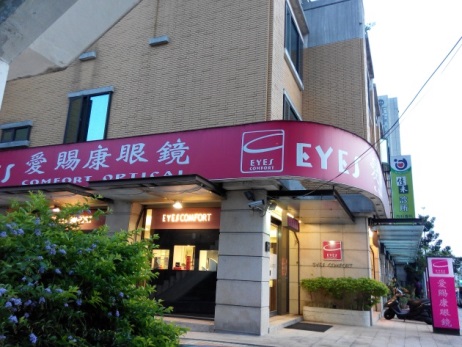 登容藥局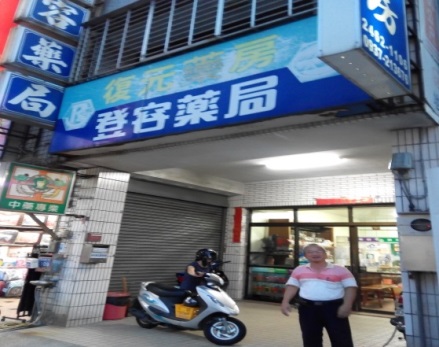 永順商號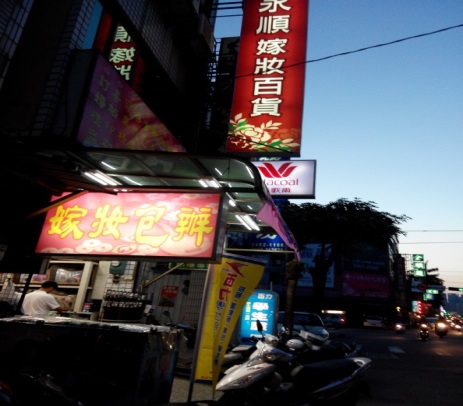 慶昌書局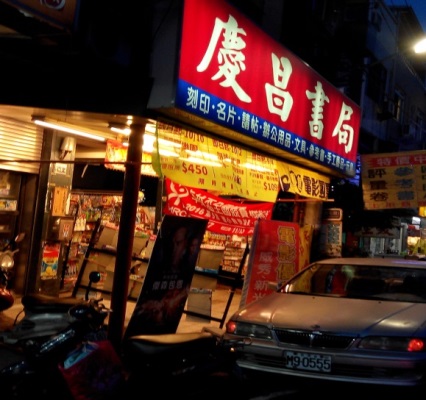 新生書局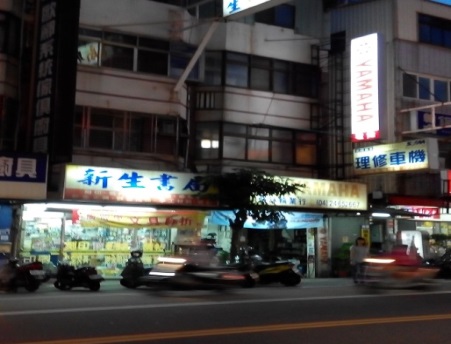 ◎網站http://www.society.taichung.gov.tw/index.asp ◎電話:臺中市政府總機：(04)2228-9111 (60線)；網路電話行動總機：0910-289111  ◎電話:臺中市政府總機：(04)2228-9111 (60線)；網路電話行動總機：0910-289111 科室相關工作內容與分機聯絡方式相關工作內容與分機聯絡方式身障者服務相關網站相關網站（一）全國就業E網　　　　　　http://www.ejob.gov.tw（一）全國就業E網　　　　　　http://www.ejob.gov.tw（二）中彰投就業服務中心　　　http://tcesa.evta.gov.tw/frontsite/（二）中彰投就業服務中心　　　http://tcesa.evta.gov.tw/frontsite/身心障礙者就業開門網　　http://opendoor.evta.gov.tw/welcome.htm身心障礙者就業開門網　　http://opendoor.evta.gov.tw/welcome.htm瑪利亞社會福利基金會經營管理台中市愛心家園早期療育中心1.日間托育：收托對象--2～6歲身心障礙或發展遲緩兒童。收托人數--51名。托育時間--週一至週五7：30～17：30。師生比--1：4或1：5。收費標準--依內政部規定「身心障礙福利服務機構辦理身心障礙者日間托育養護收費原則」辦理。2.時段療育：服務對象--0～6歲身心障礙或發展遲緩兒童。時間--直接跟老師討論時間，含平日晚上及假日。電話：(04)2471-3535轉151、153聯絡人：鐘婉姈、陳潔怡社工台中市南屯區東興路1段450號台灣兒童暨家庭扶助基金會附設台中市私立家扶發展學園1.日間托育：收托對象--2～6歲身心障礙或發展遲緩兒童。收托人數--25名。托育時間--週一至週五7：30～17：30。師生比--1：4或1：5。收費標準--依內政部規定「身心障礙福利服務機構辦理身心障礙者日間托育養護收費原則」辦理。2.時段療育：服務對象--0～6歲身心障礙或發展遲緩兒童。時間--週一至週五8：30～17：00、週六8：30～12：00。電話：(04)2313-1234轉155(04)2316-7571聯絡人：陳嘉鴻社工台中市西屯區甘肅路1段71號十方啟智文教基金會附設十方啟能中心1.日間托育：收托對象--0～6歲身心障礙或發展遲緩兒童。收托人數--35名。托育時間--週一至週五9：00～16：00。師生比--最多1：5。收費標準--依內政部規定「身心障礙福利服務機構辦理身心障礙者日間托育養護收費原則」辦理。電話：(04)2239-3008聯絡人：蔡淑燕社工台中市北屯區東山里橫坑巷77-2號天主教會台中教區附設台中市私立慈愛智能發展中心1.日間托育：收托對象--0～6歲身心障礙兒童。收托人數--30名（包含0-40歲）。托育時間--週一至週五8：00～17：00。師生比--1：4或1：5。收費標準--依內政部規定「身心障礙福利服務機構辦理身心障礙者日間托育養護收費原則」辦理。2.住宿教養：收托對象--3～6歲身心障礙兒童。收托人數--44名（包含3-40歲）。師生比--1：4或1：5。收費標準--依內政部規定「身心障礙福利服務機構辦理身心障礙者住宿養護收費原則」辦理。電話：(04)2296-2127聯絡人：盧玟茹社工台中市北屯區雷中街21-3號單位工作內容聯絡方式地址台中市兒童發展個案管理中心第一區（西區、西屯區）辦理單位：瑪利亞社會福利基金會1.個案管理服務協助家長開拓及整合社會資源，並擬定個別化家庭服務計畫（IFSP），滿足兒童及家庭特別需求。2.轉銜服務提供適齡兒童進入教育體系之相關服務。3.結合專業團隊評估結合醫療、社工、特教、心理等專業人員，進行相關評估，並提供療育建議。4.福利補助申請協助家長申請相關早期療育復健課程之福利補助。5.辦理家長團體透過家長成長團體，增進親子之溝通及家長之支持系統。電話：(04)2375-6218轉10-12傳真：(04)2375-6132403台中市西區華美街109號台中市兒童發展個案管理中心第二區（北區、北屯區）辦理單位：伊甸社會福利基金會1.個案管理服務協助家長開拓及整合社會資源，並擬定個別化家庭服務計畫（IFSP），以滿足兒童及家庭的特別需求。2.轉銜服務提供適齡兒童進入教育體系之相關服務。3.結合專業團隊評估結合醫療、社工、特教、心理等專業人員，進行相關評估，並提供療育建議。4.福利補助申請協助家長申請相關早期療育復健課程之福利補助。5.辦理家長團體透過家長成長團體，增進親子之溝通及家長之支持系統。電話：(04)2233-7530傳真：(04)2233-9925台中市北屯區三光里北屯路212巷9號2樓台中市兒童發展個案管理中心第三區（中、東、南、南屯區）辦理單位：瑪利亞社會福利基金會1.個案管理服務協助家長開拓及整合社會資源，並擬定個別化家庭服務計畫（IFSP），以滿足兒童及家庭的特別需求。2.轉銜服務提供適齡兒童進入教育體系之相關服務。3.結合專業團隊評估結合醫療、社工、特教、心理等專業人員，進行相關評估，並提供療育建議。4.福利補助申請協助家長申請相關早期療育復健課程之福利補助。5.辦理家長團體透過家長成長團體，增進親子之溝通及家長之支持系統。電話：(04)2471-3535轉127、130-132傳真：(04)2471-4959服務時間：週一至週五 8：00-17：00408台中市南屯區東興路1段450號身心障礙手冊申請流程：民眾向戶籍所在地區公所申請身心障礙鑑定表，持身心障礙鑑定表至全國指定之鑑定醫院鑑定，鑑定醫院將鑑定表寄本市衛生局，衛生局初審後將身心障礙鑑定表轉社會局審核及製作身心障礙手冊，並函請各區區公所核發手冊，身心障礙鑑定費由衛生局補助。應備文件：身分證或戶口名簿正本及影本一份，最近三個月內一吋半身照片三張。本市各區公所聯絡電話：本市鑑定醫院聯絡電話與地址：